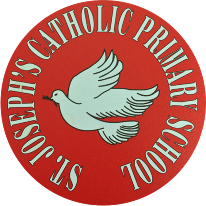 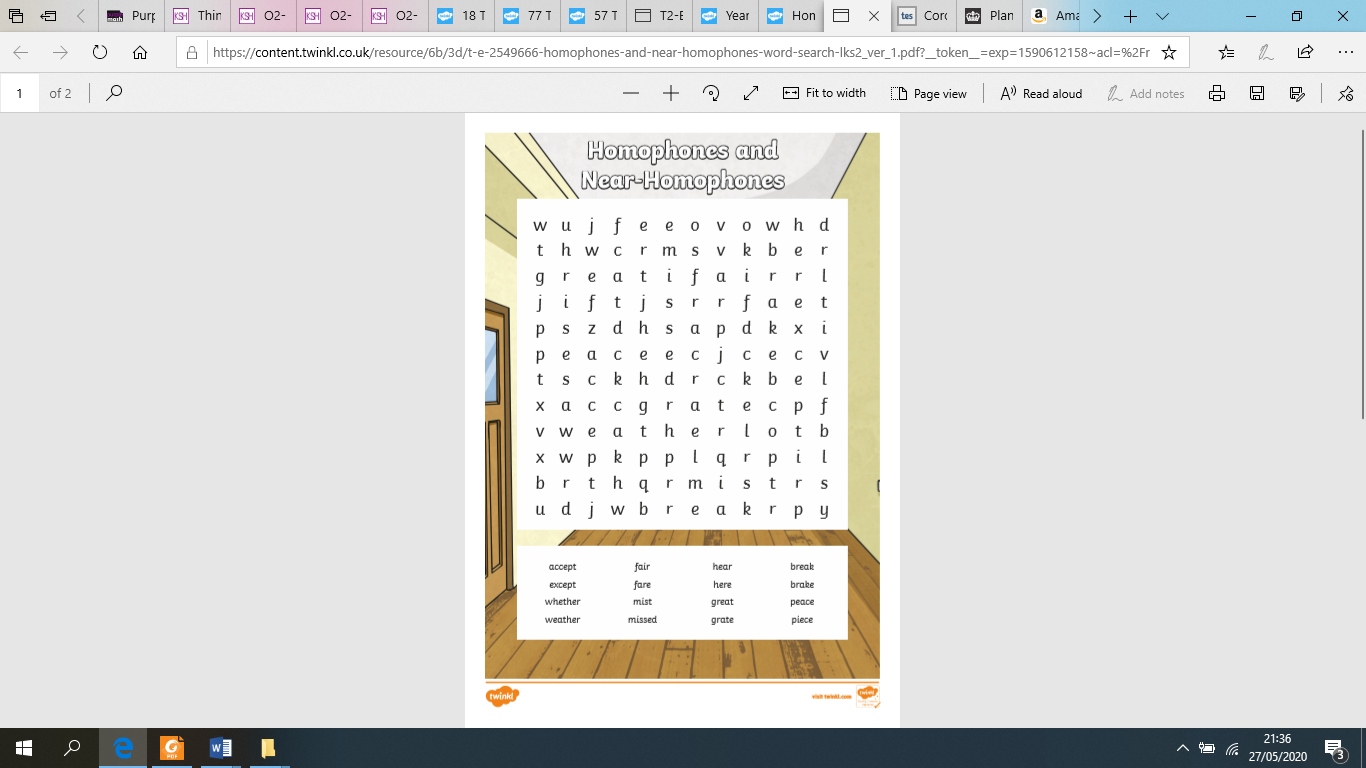 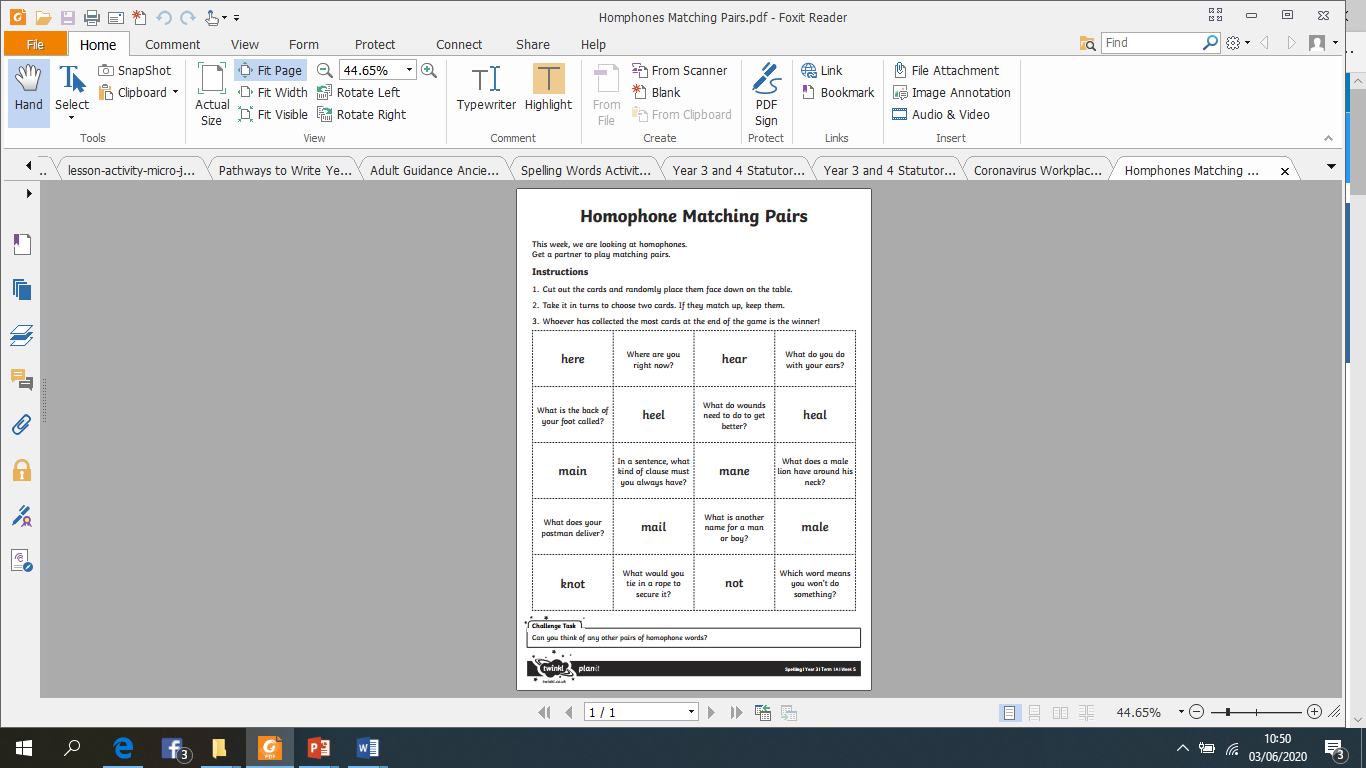 Multiplication & Division Booklet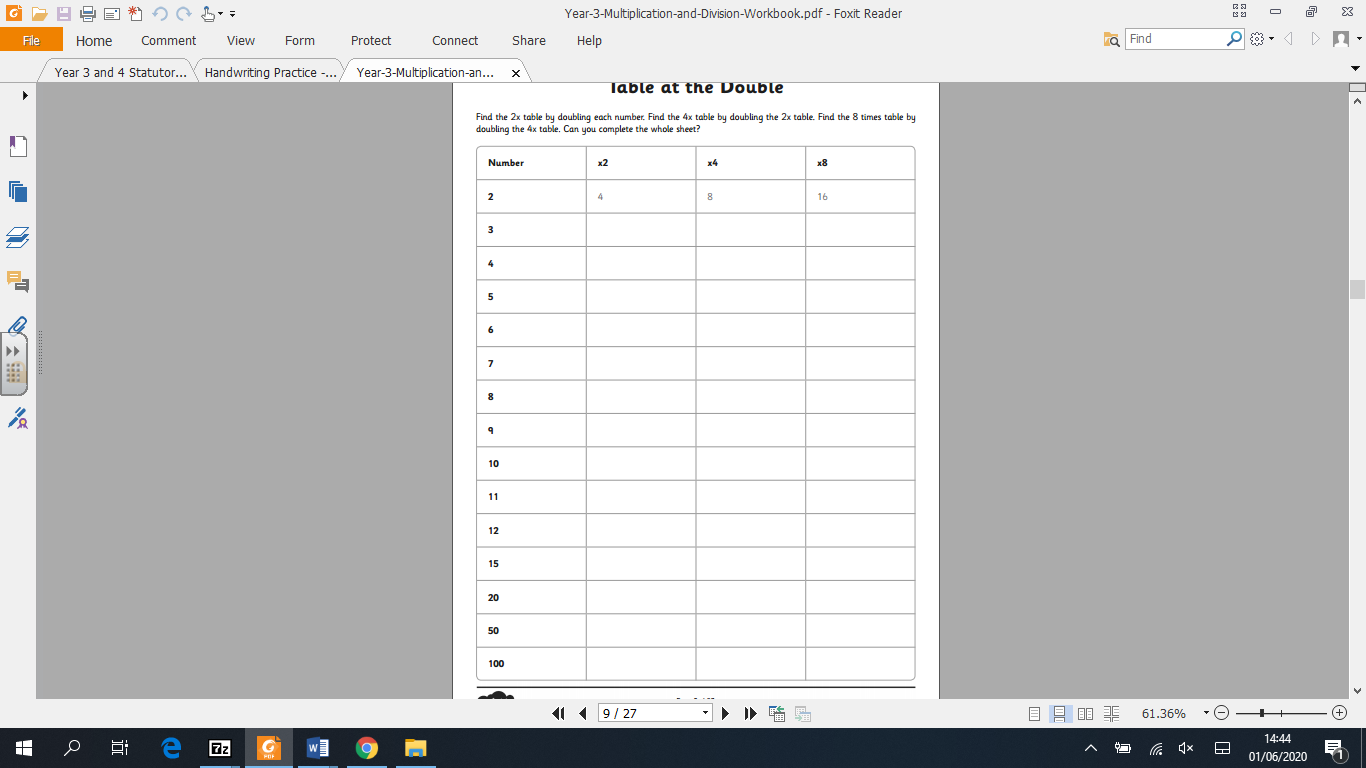 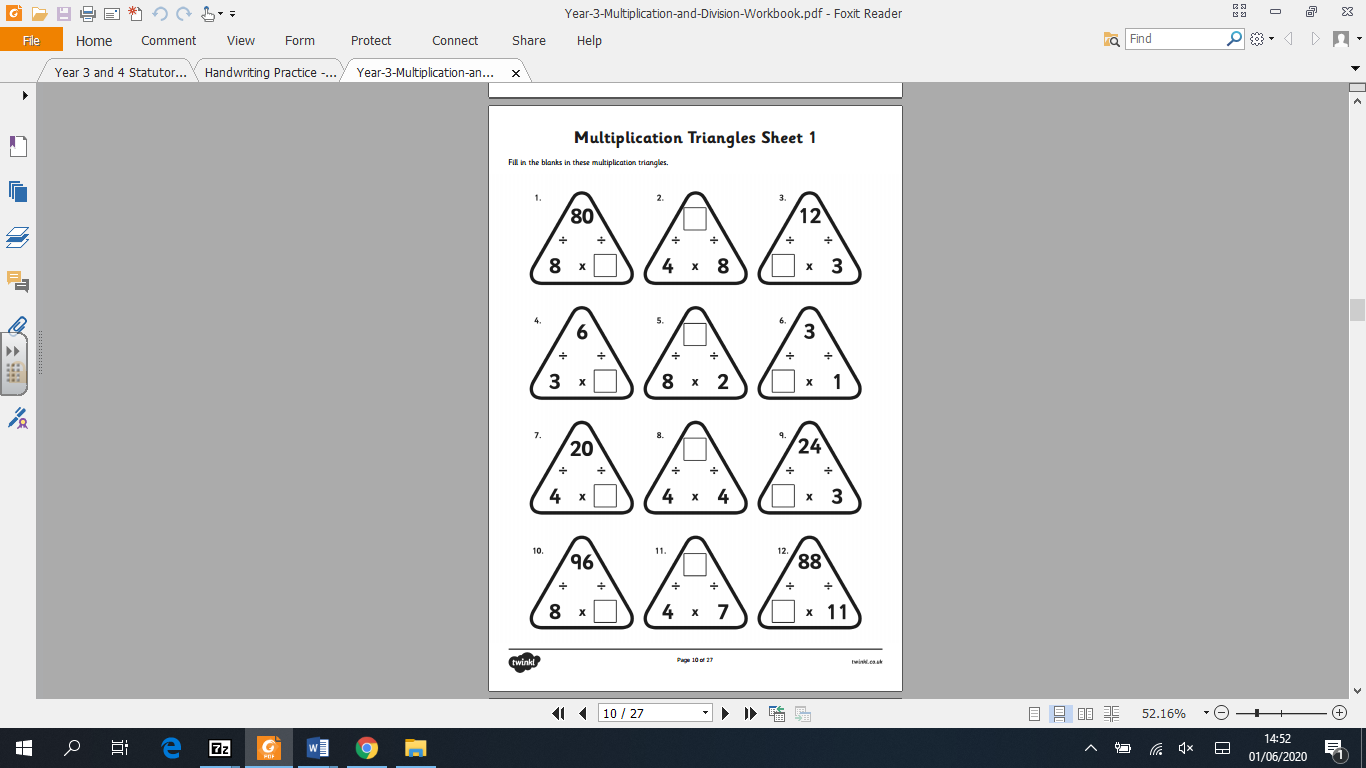 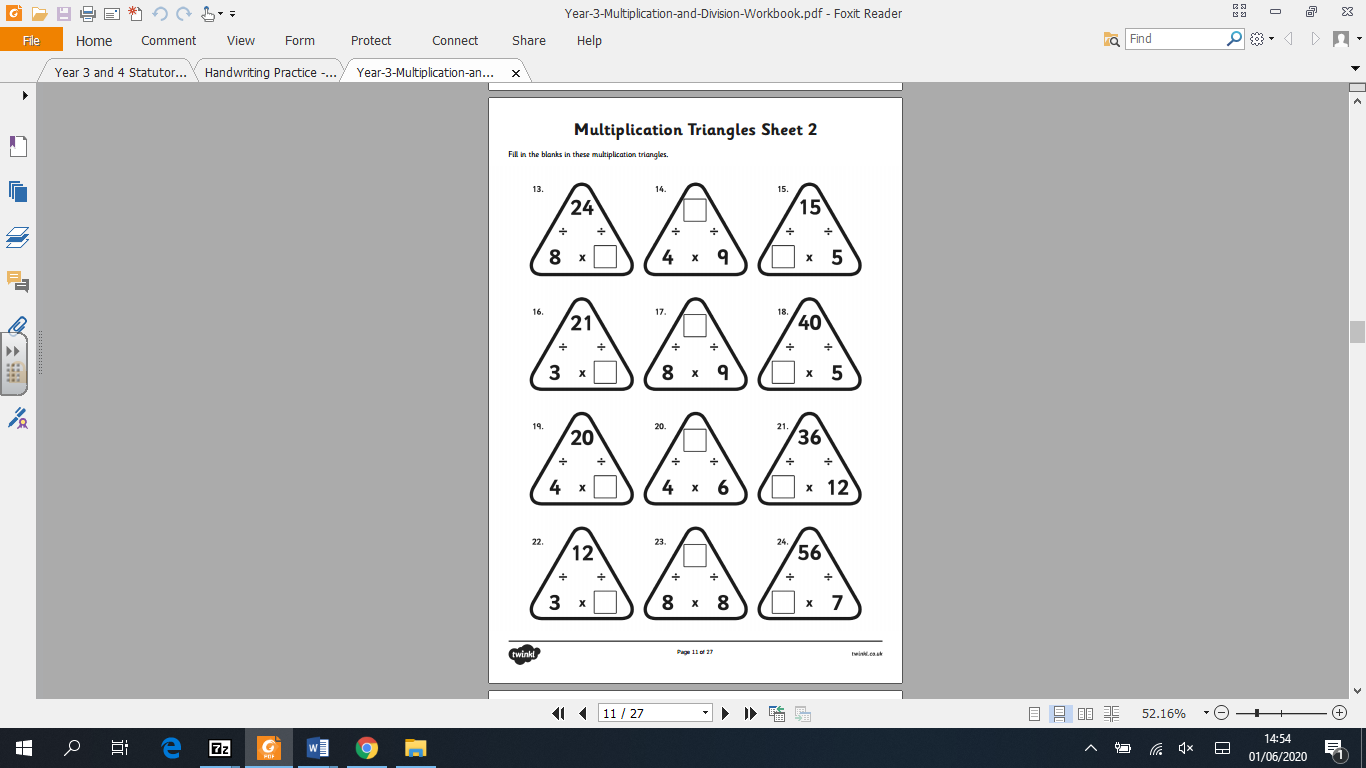 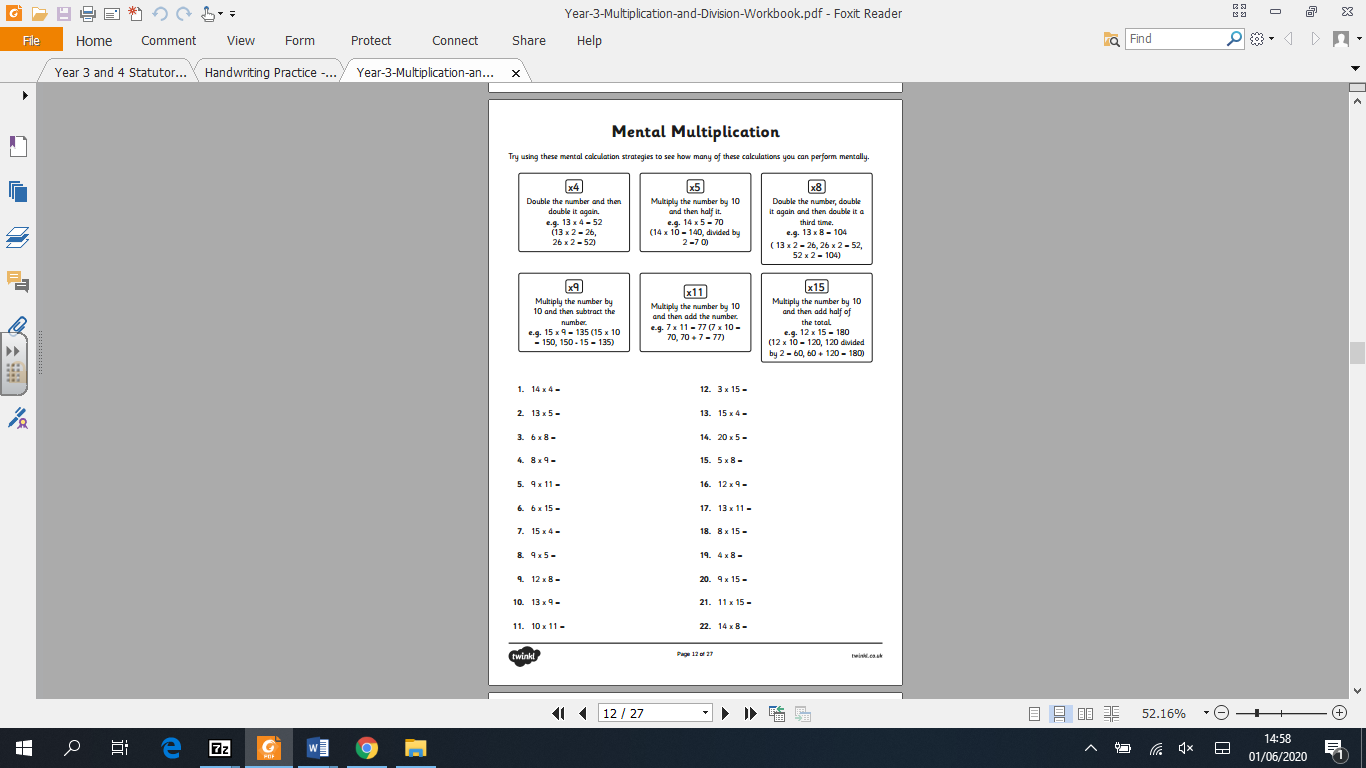 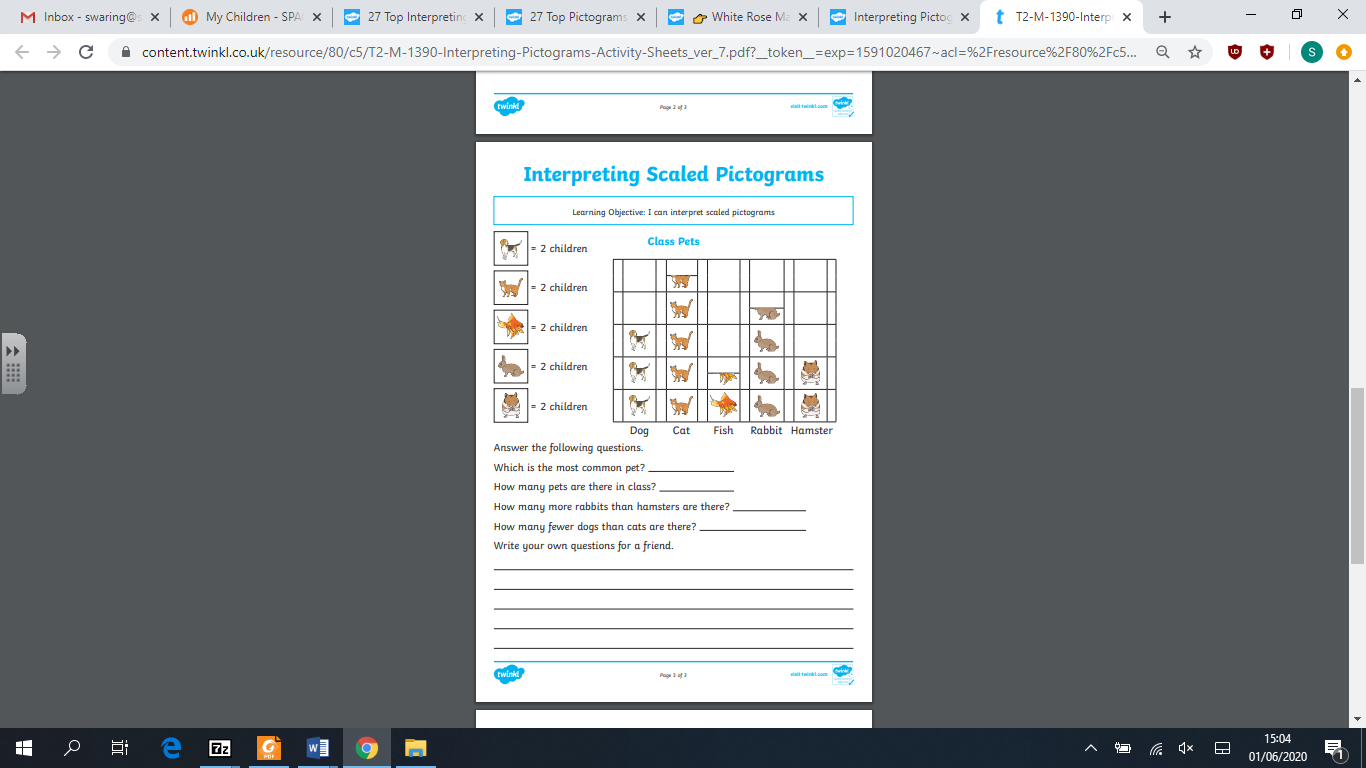 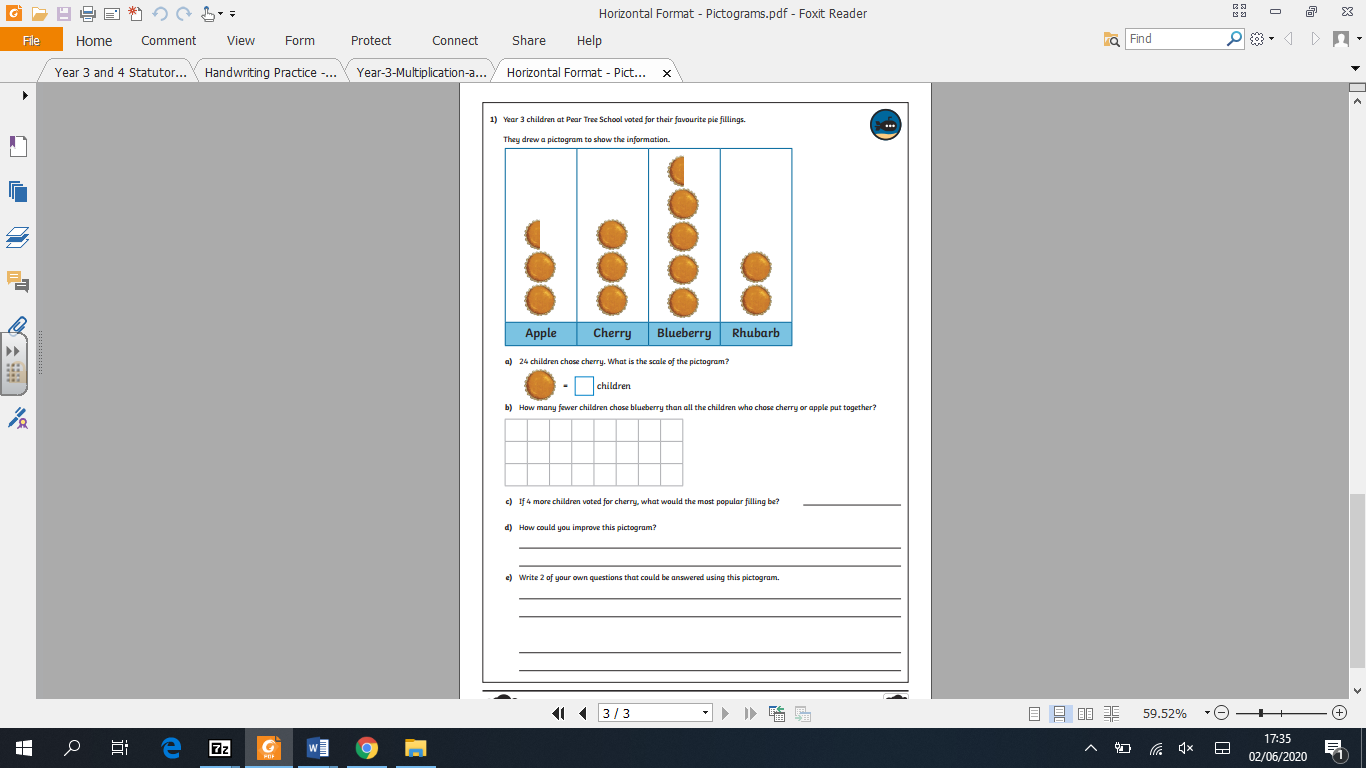 SPAG.com 3WChild’s Name			Username				PasswordAmelia Hogg			a-hogg-15				back27Arlo Robinson			a-robinson-147			end45Blake Rodrigues			b-rodrigues-4			play29Cole Kinsella			c-kinsella-1			plant3Darcie Jones			d-jones-181			odd8David Jones			d-jones-182			summer87Ella Sharp				e-sharp-21				spot82Ellie Thomas			e-thomas-114			town50Erin Burton				e-burton-38			play20Faith O’Gorman		f-williams-ogorman-1		sky89Freya Welsman			f-welsman-1			hat52Grace Meenan			g-meenan-1			camp47Harry Stebles			h-stebles-1				desk69Heidi Churchill			h-churchill-5			set3Isabella Doyle			i-doyle-4				set91Ivy Williams			i-williams-80			water85Jacob Bannister		j-bannister-7			jam21Jacob Roberts			j-roberts-146			grass56James Smart			j-smart-8				race70Joshua Finlay			j-finlay-12				house7Lewis May				l-may-32				farm10Piotr Babol			p-babol-1				see31Simon Sim				s-sim-2				tiger26Sophia Morton			s-tomas-morton-1		hall62Stanley Gillam			s-gillam-1				nest1Toby Proctor			t-proctor-3				rabbit8William Doyle			w-doyle-4				cake45 SPAG.com 3SWChild’s Name			Username				PasswordAlfie Rooke			a-rooke-2				mum53Alfie Smith				a-smith-545			poster10Edwin George			e-george-33			bike5Emily Owens			e-owens-11			text93Ethan Turner			e-turner-88			grass9Harry Mathieson		h-mathieson-1			rock87Harry Wallace			h-wallace-6			food52Imogen Davies			i-davies-46				kind29Isabelle Maylor			i-maylor-1				snail3Jack Connolly			j-connolly-14			hall72James Sullivan			j-sullivan-19			sing11Jennifer Fox-Thomas		j-foxthomas-1			fog68Jenson Cobb			j-cobb-9				fact28Jorgie Cook			j-cook-66				arm36Julia Zborowska			j-zborowska-1			road18Lilah Morton			l-morton-23			roof1Nirmal Sinsho			n-sinsho-1				left62Noaha Issac			n-issac-1				key69Olivia Bochenek		o-bochenek-1			key26Olivia Brand			o-brand-1				top49Olivia Glover			o-glover-6				grape82Paige Patterson			p-patterson-2			desk38Roseanna Wilson		r-wilson-90				water66Thomas O’Reilly			t-oreilly-4				top30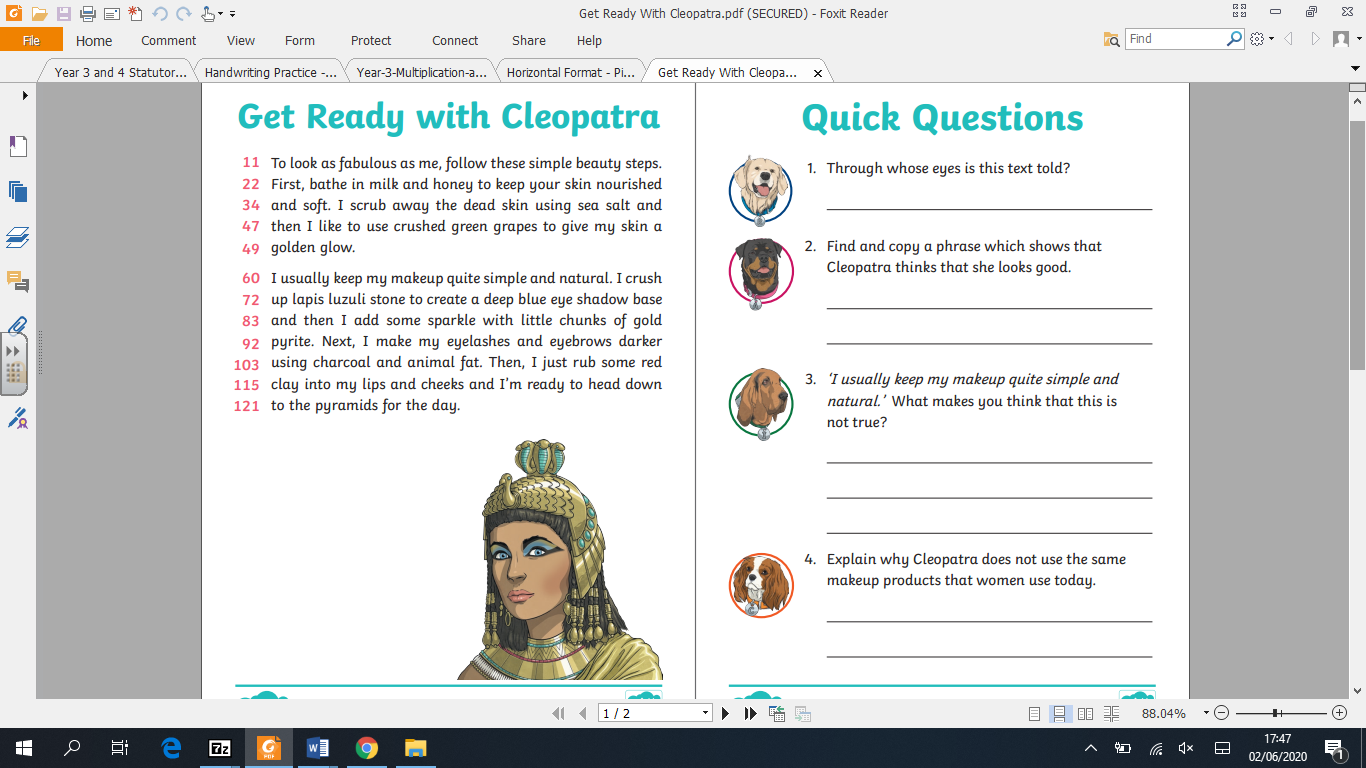 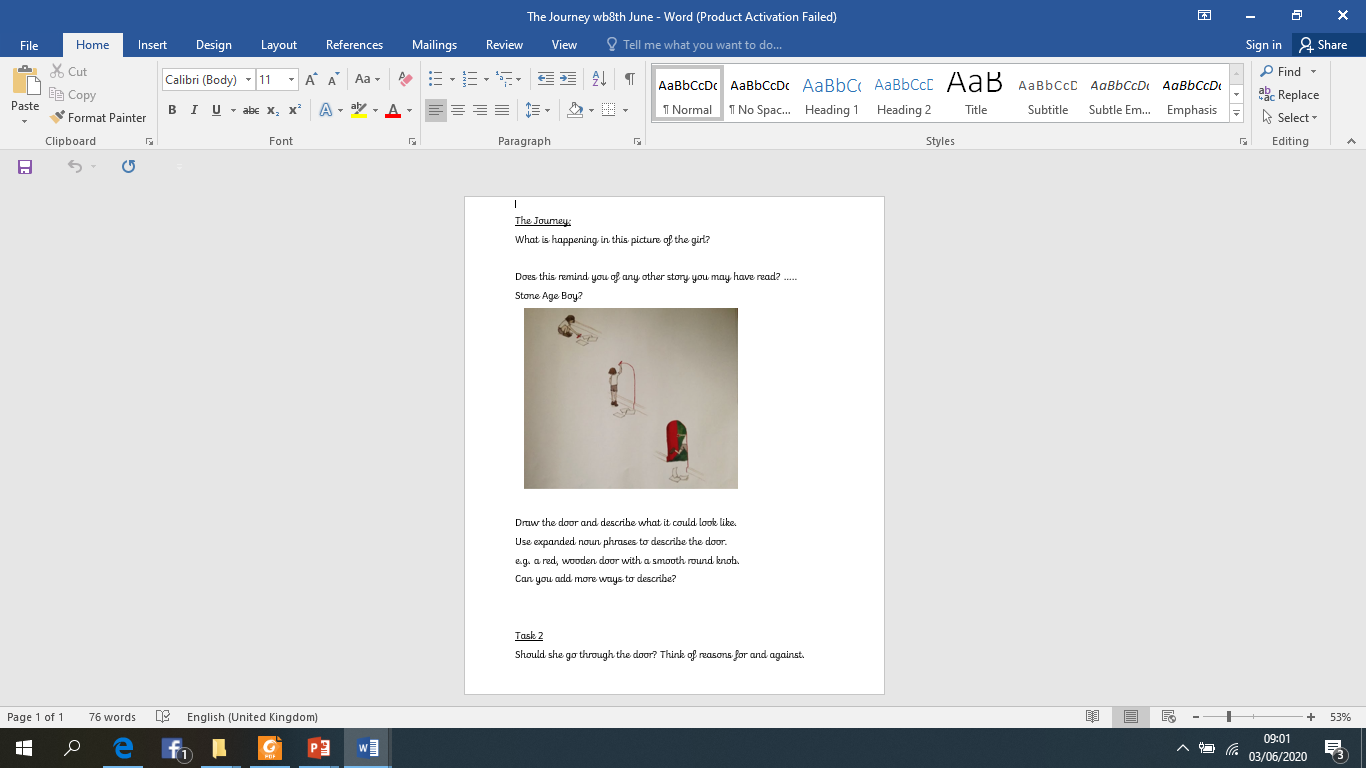 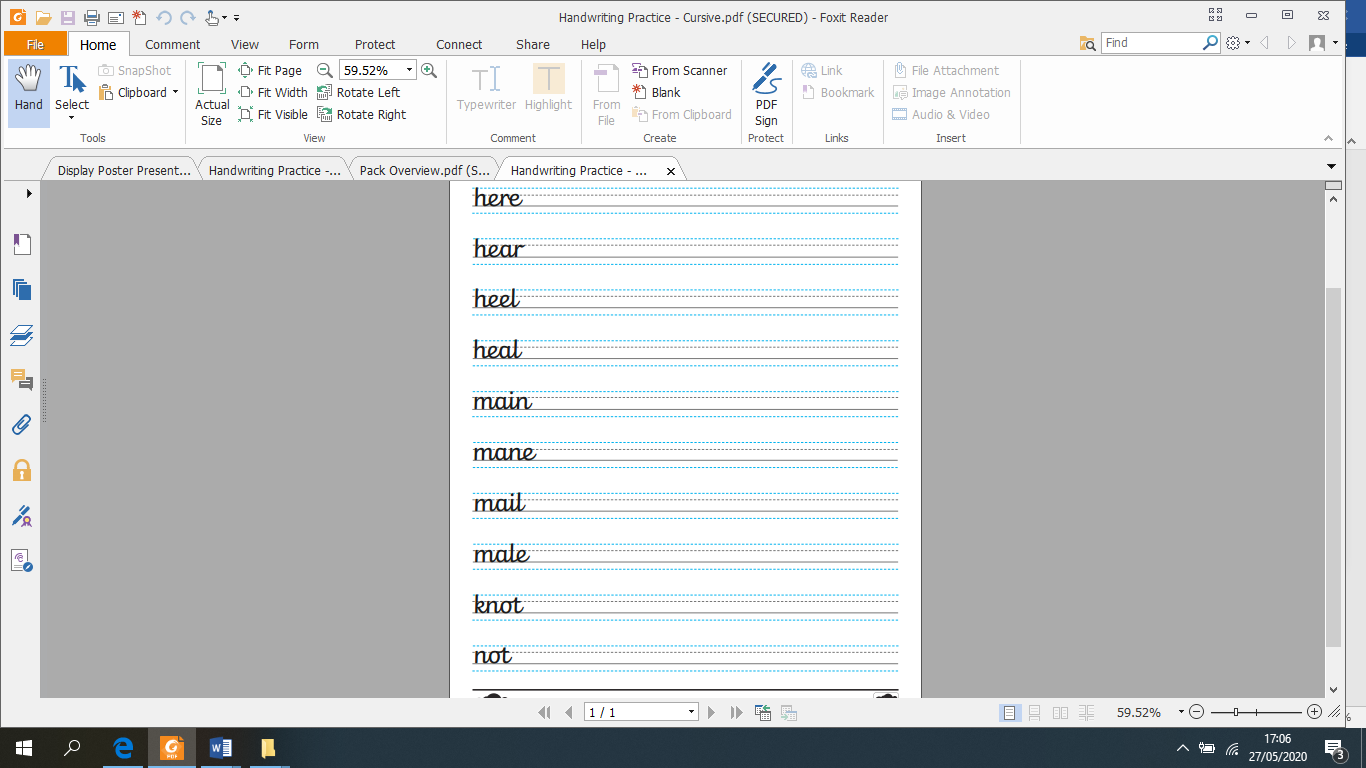 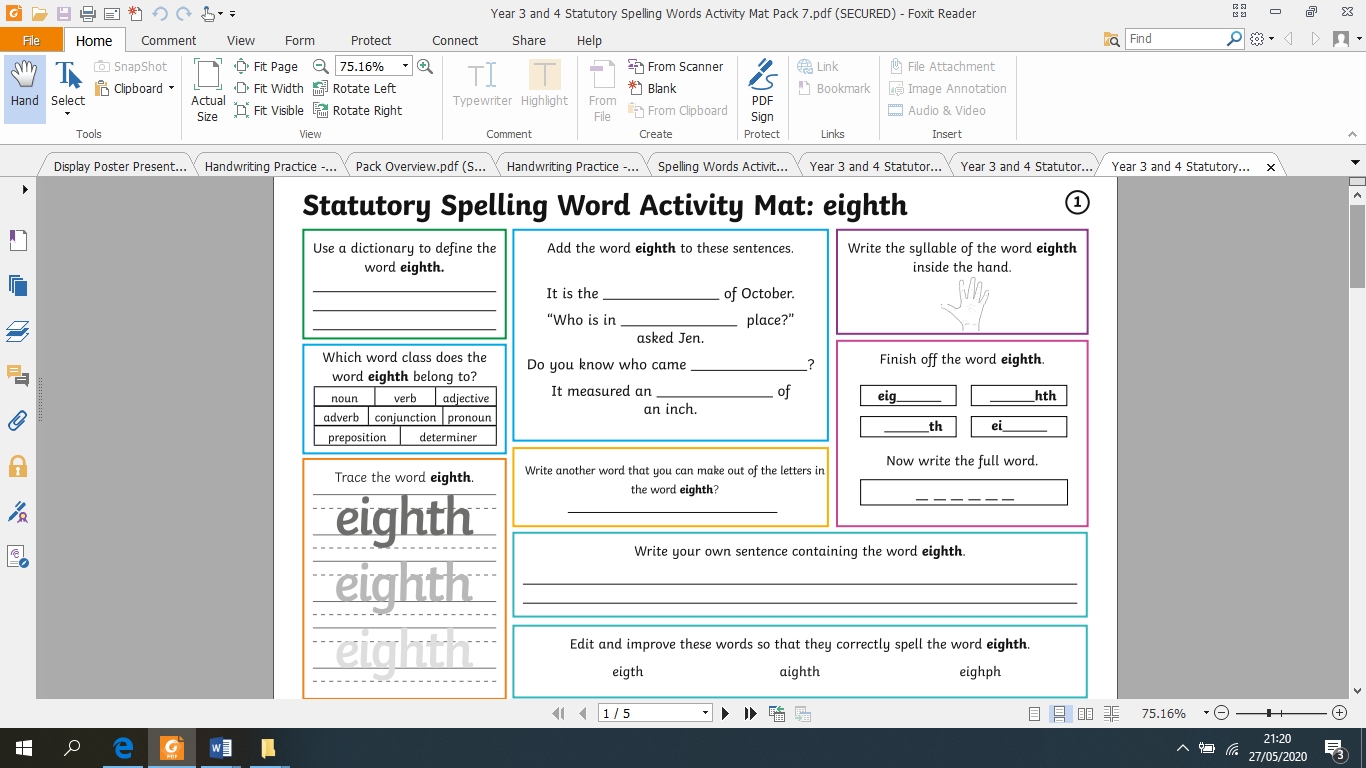 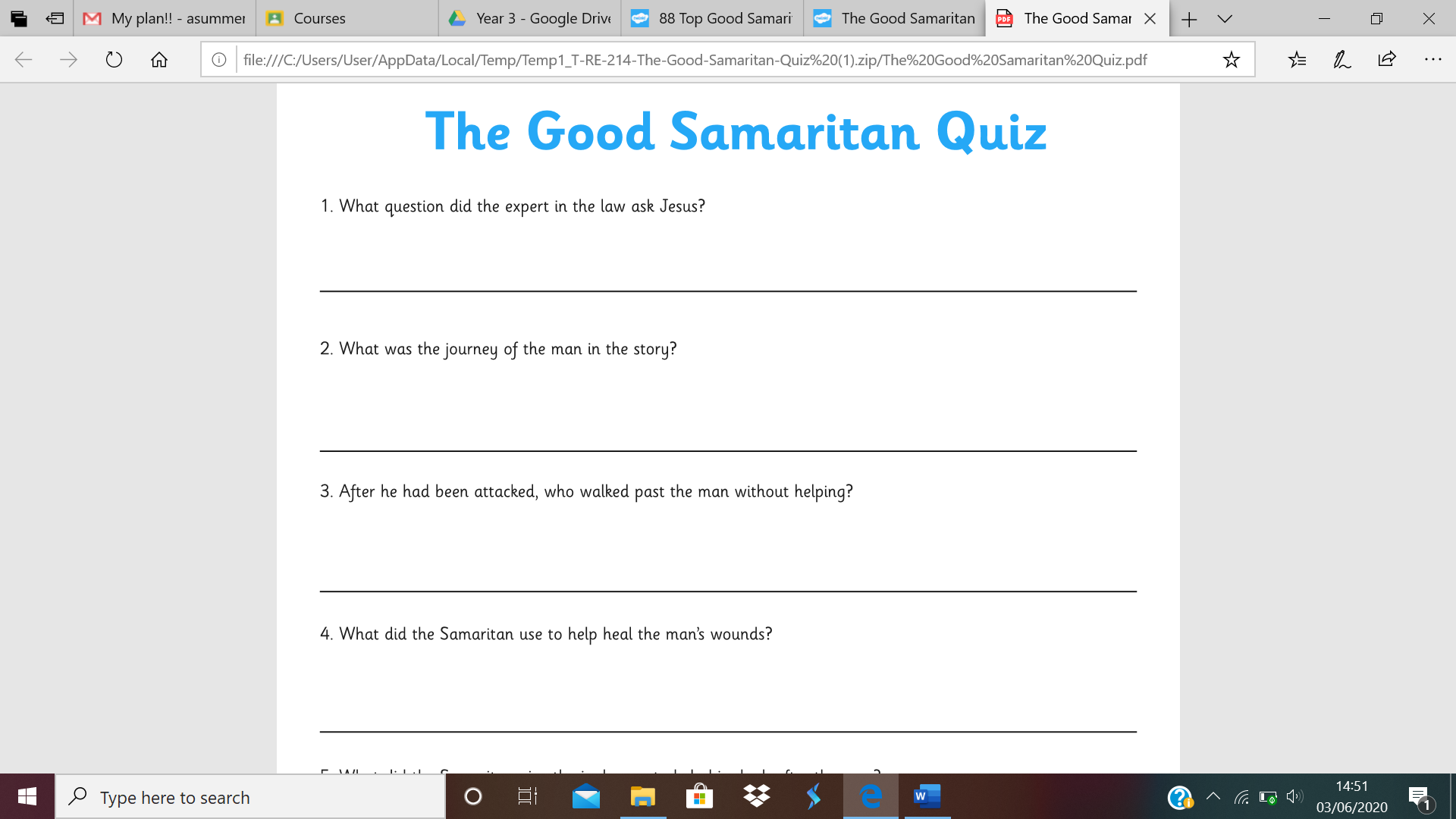 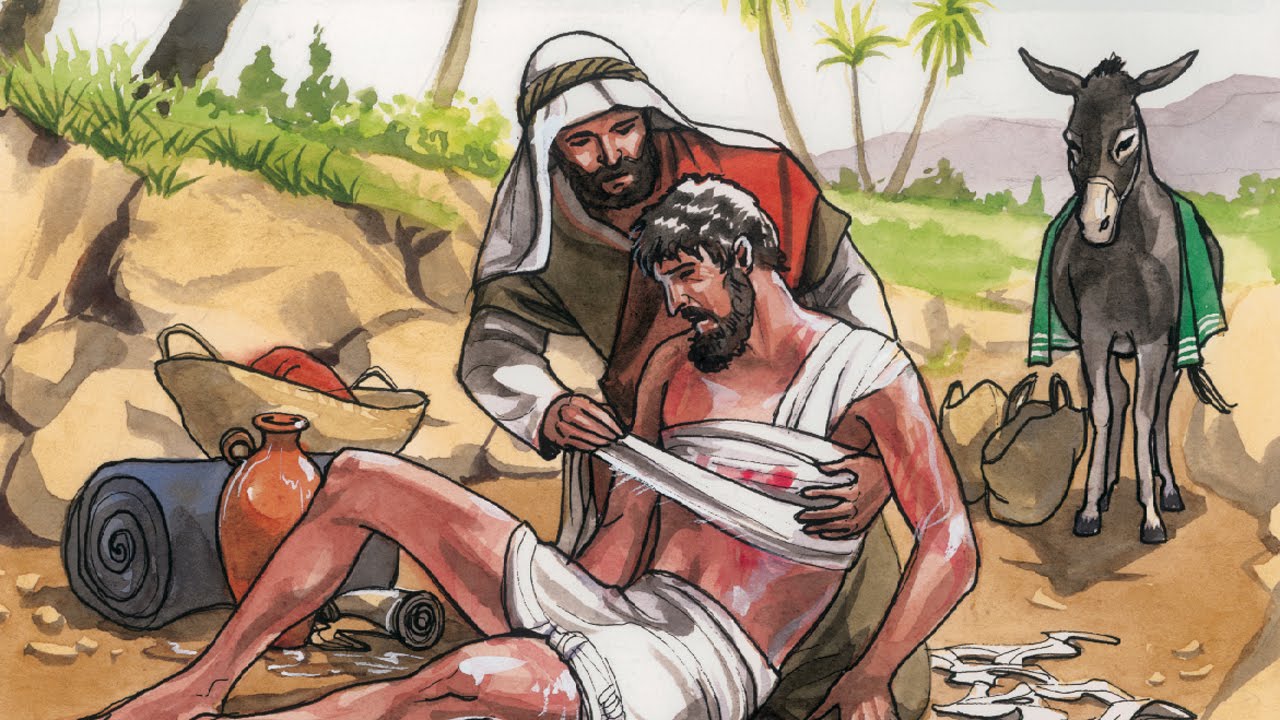 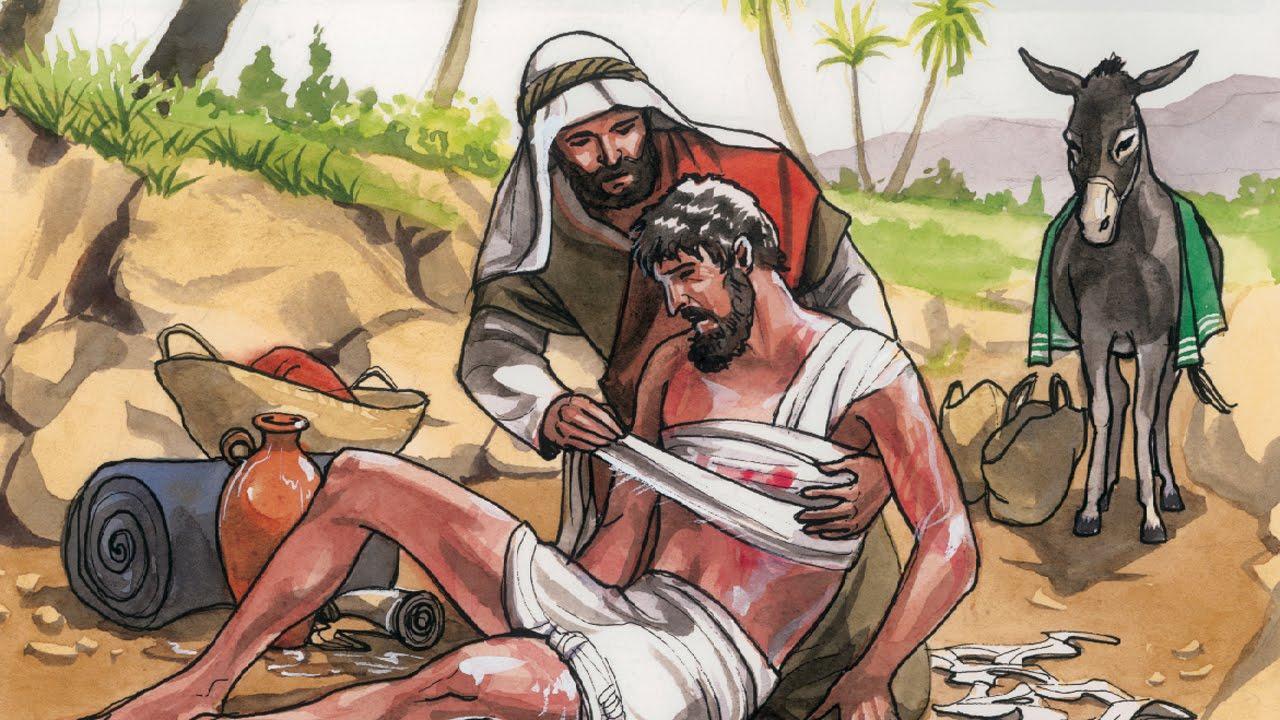 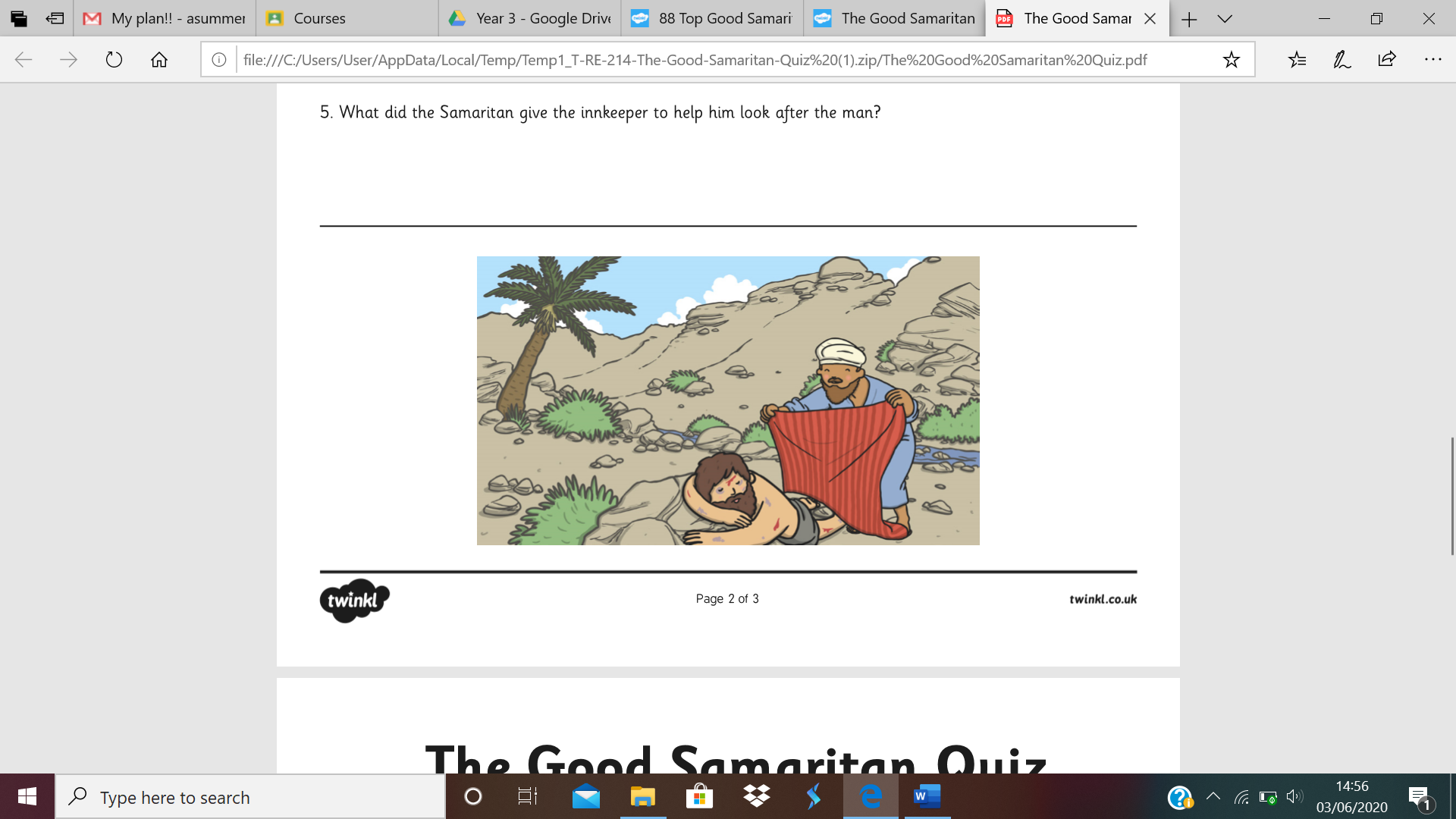 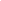 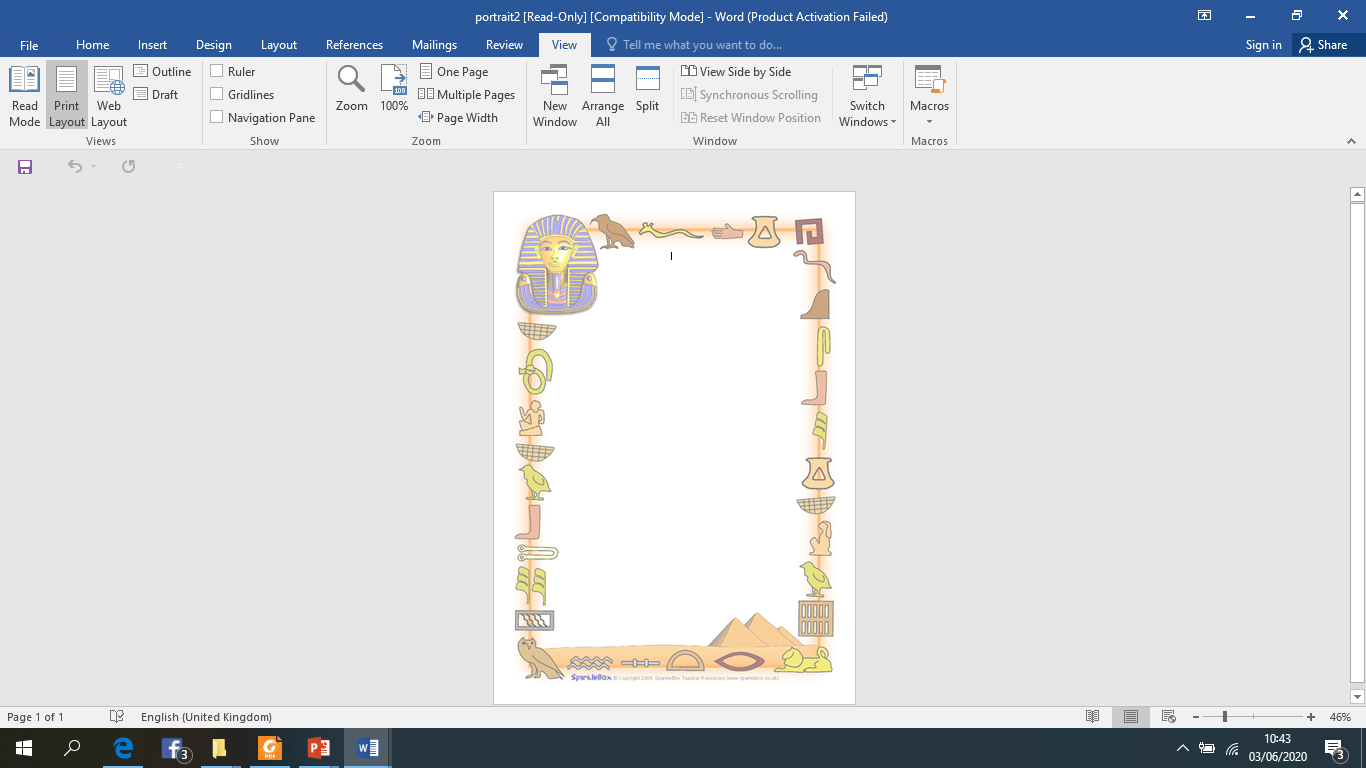 Ca                                                                                                                                                             Once you have plotted the route, can you describe it? 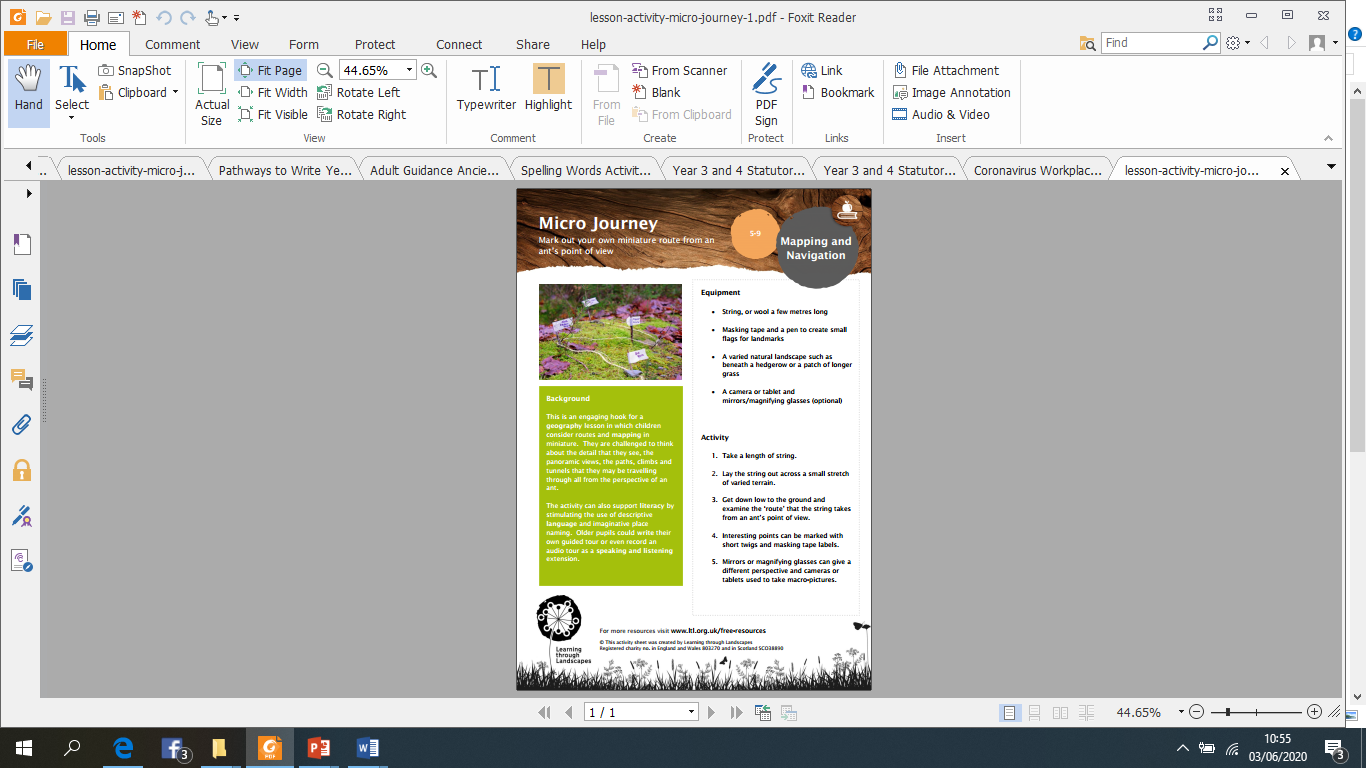                                                                                                                                     Find interesting points on the journey, a piece of clay could feel like mountain for an                                                                                                        an ant!                                                                                                                                    Perhaps take pictures of your route or draw a map.                                                                                                                                    We would love to see your work, perhaps on Twitter.CPhysical Skills Challenge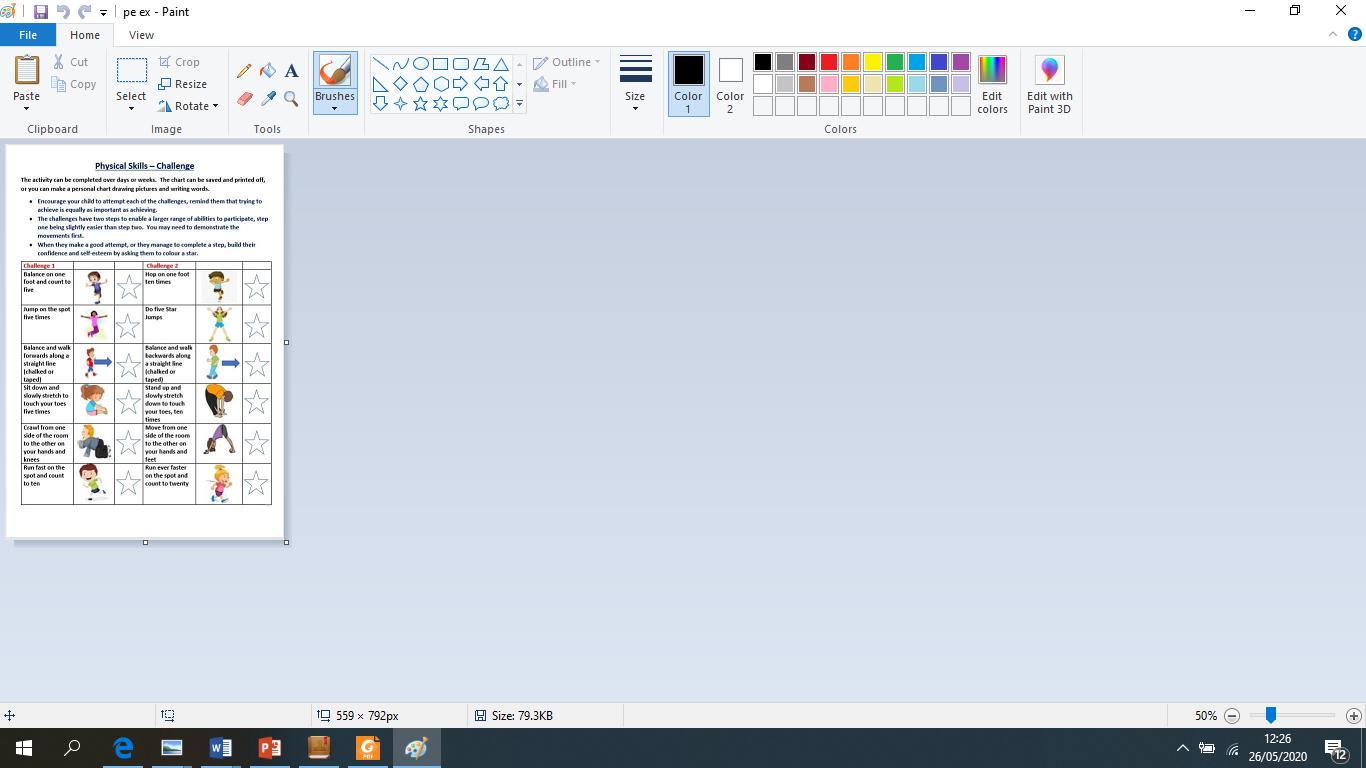 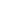 St Joseph’s Catholic Primary School - LEARNING AT HOME PLANNINGSt Joseph’s Catholic Primary School - LEARNING AT HOME PLANNINGYEAR 3YEAR 3Date  WC 8th June 2020Date  WC 8th June 2020Weekly Mathematics Tasks (Aim to do 1 per day)Weekly Reading Tasks (Aim to do 1 per day)Continue to play on Times Table Rockstars! It would lovely to see some more of you joining in with our sessions and battles. Continue to play on the boys v girls battle between Year 3, you have a week left! Remember we are also looking at the scores and choosing Stars of the week! Complete one of the challenges on Numbots- we can’t wait to see how well you do!Complete the next pages from the multiplication and division booklet (attached below).Now that you have practised making your own pictogram, it is time to try reading other people’s pictograms! Complete the worksheets attached below. Watch the videos from last week to remind you what a pictogram is!Try playing one of these games. https://www.topmarks.co.uk/Search.aspx?q=pictogramRegister for free online at www.oxfordowl.co.uk Here you will find lots of free ebooks and resources to support your child with their reading.Choose one of these headlines and tell somebody the story about what might have happened!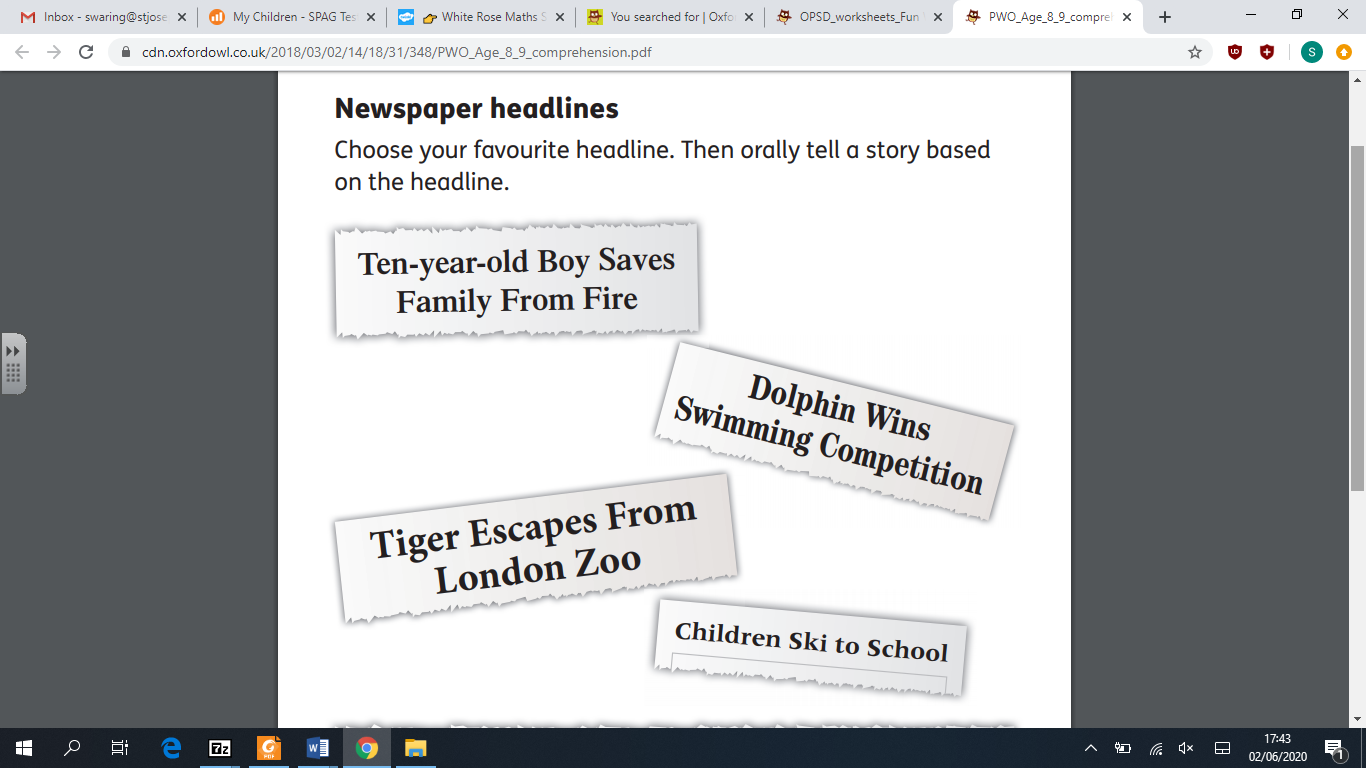 Complete the short reading comprehension attached below “Get Ready with Cleopatra”.Think about the last book you read (or your favourite book) and write some true or false questions about it. Test a member of your family using your questions!Weekly Spelling Tasks (Aim to do 1 per day)Weekly Writing Tasks (Aim to do 1 per day)break         brakehere	        hearmane	        mainmale	        mailheal	         heelWrite some sentences using the words from above. Make sure you spell each of the words correctly!Find below your login for SPAG.com. All children have been allocated a task about this week’s grammar to complete. Learn about expanded noun phrases on BBC Bitesize and complete ‘Activity 1’. https://www.bbc.co.uk/bitesize/articles/zhfgcqt We are looking at the book called ‘The Journey’ by Aaron Becker.This week there are 2 tasks below for you to complete.Complete the handwriting sheet attached below.Foundation subjects and Learning Project - to be done throughout the weekRE – Being a ChristianWhen Jesus was asked what we have to do in order to get to Heaven, he replied that we have to love God and love our neighbour. Jesus went on to tell the story of ‘The Good Samaritan’. https://youtu.be/IWmBQ5ZYub4Once you have watched the story of ‘The Good Samaritan’ complete the quiz attached below.Art- Research the Scottish artist Steven Brown. Who is he and what is he famous for?        Select one of his pieces of artwork and write what you like about it.        Can you recreate this piece of artwork yourself?Geography- This week it’s a journey task. Look at activity below called Micro journey of an ant!You are going to imagine you are an ant and follow instructions. It could be in your garden/yard or make your own.History- Who was Tutankhamun? Look at facts about Tutankhamun. Why was he so famous?Write a fact file on this famous pharaoh. Use these links to help you.https://www.britishmuseum.org/   Go on a virtual tour.https://tutankhamun-london.com/learn-about-tutankhamun-for-kids/https://www.bbc.co.uk/bitesize/topics/zg87xnb/articles/zvmkhbkMusic- Login to ‘YUMU’ and begin the assignment ‘Reflect, Rewind and Replay – Step 1’Let’s get physical! Continue the ’Physical Skills Challenge’ from last week.How are your cricket skills coming along?                                                                              There are two new cricket skills to practise below.This week we want to see how many times you can bounce a ball on a bat. It could be a tennis racquet or a cricket bat. Film your challenge, I will too!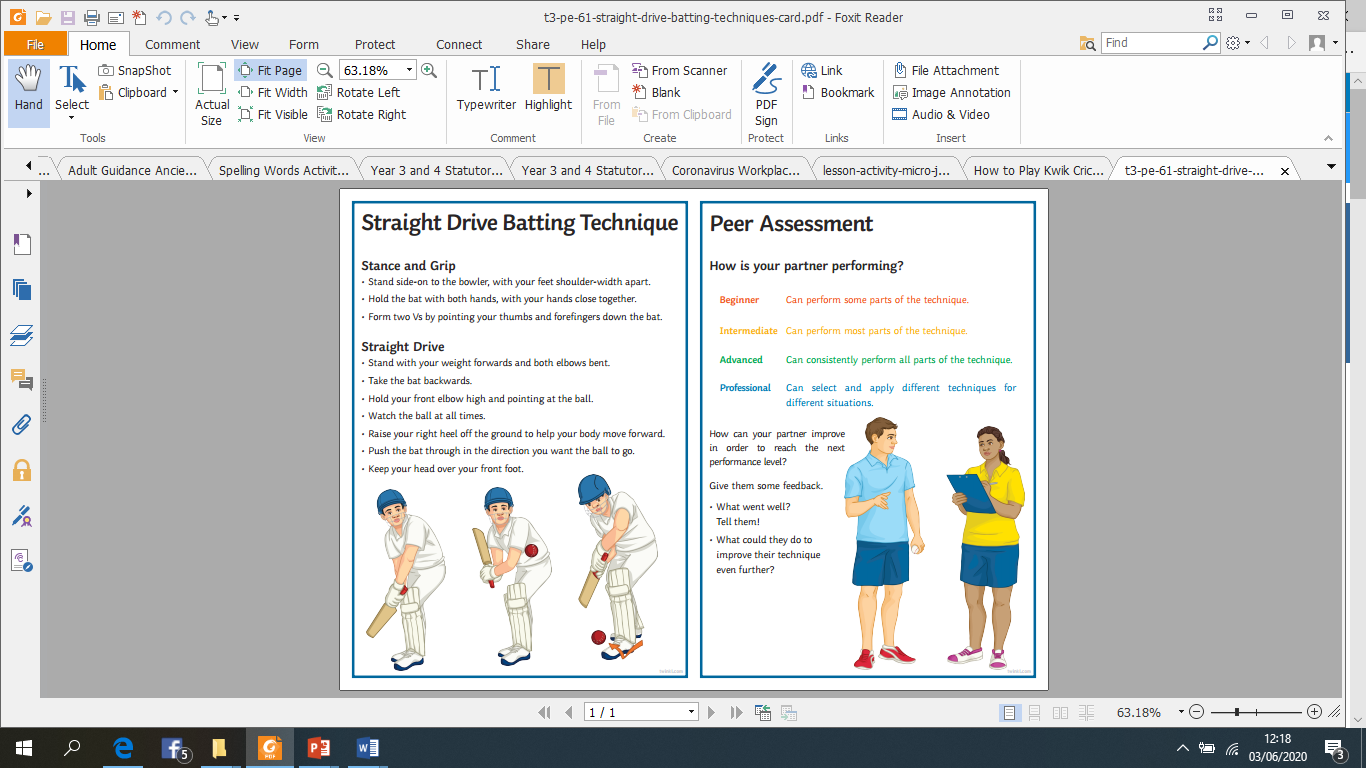 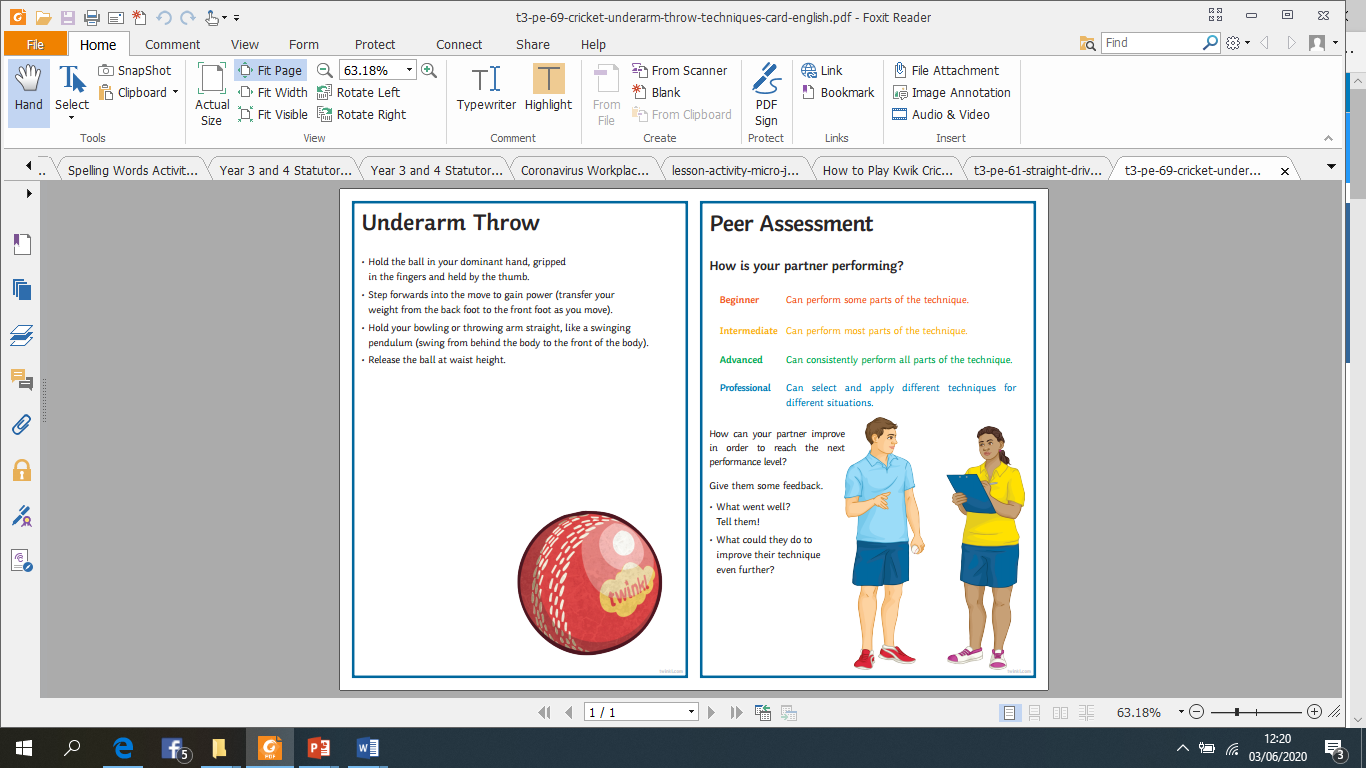 Pray together                                            This week is the Feast of ‘Corpus Christi’ 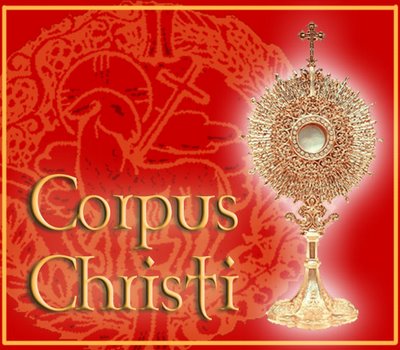 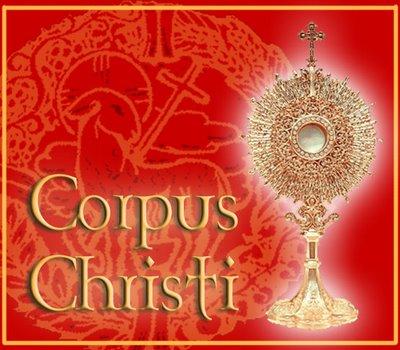 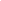 Additional learning resources parents may wish to engage with Pobble 365 – One free resource every day of the year.Primary school children might enjoy these free resources and videos from Carly Hart. They have been designed to encourage a love of reading and created by the author herself.Head to History Bombs for free resources- including videos, activities and quizzes.Teacher TipsBreathe you’re doing a great job!Remember - in a normal school day, there are several ‘break times’ throughout the day, so make sure as well as ensuring they complete their work, you build in ‘relaxation’ time. This is important for both adults and children- lots of short bursts of work are much better than trying to do all work in one go!If the children are really engaged and interested in something, see what cross curricular links you can make. If it’s animals and endangered species, could you turn this into a project? E.g. make a poster showing how pollution is affecting the animals, write a letter persuading people to use less plastics, design packaging to replace plastic packaging.                       Look at all the lovely birds appearing or plants growing.